Confidential ApplicationPlease complete this application thoroughly and legibly.Limit your replies to the spaces provided, selecting the information about yourself that you believeto be the most outstanding and relevant. Only this application form will be accepted and considered for admission into the programAPPLICATION DEADLINE June 1, 2017General InformationCurrent Employment andVolunteer ActivitiesDescribe your present position, responsibilities and skills necessary to fulfill duties and date began.Name (first, last)EmailYankton Community Leadership Program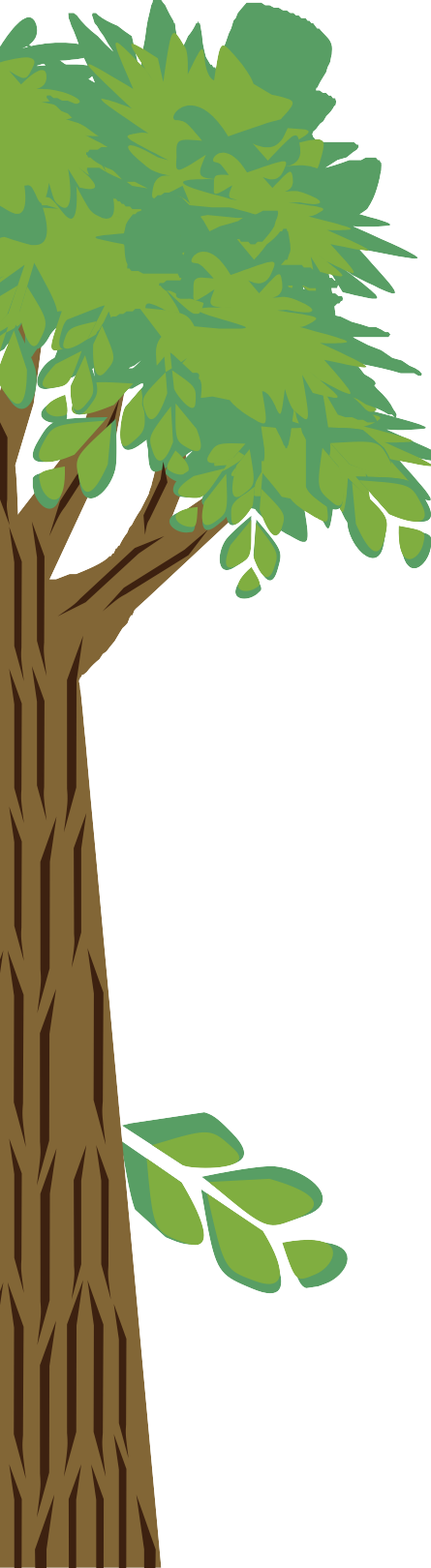 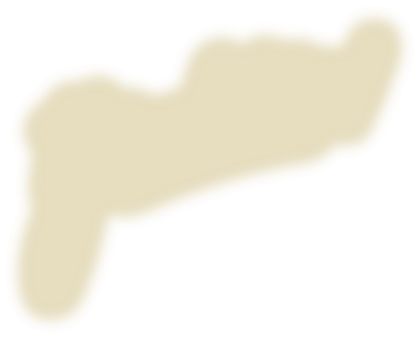 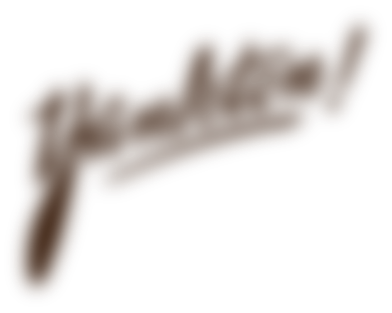 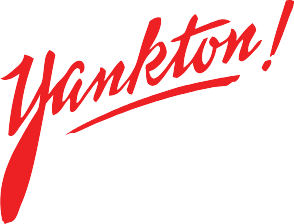 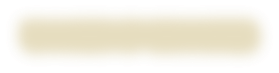 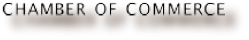 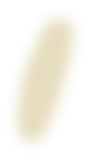 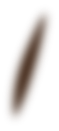 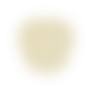 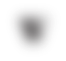 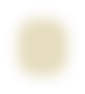 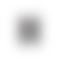 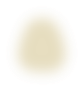 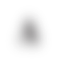 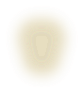 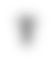 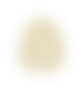 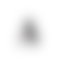 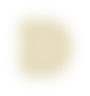 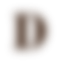 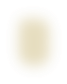 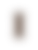 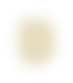 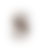 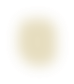 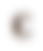 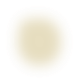 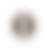 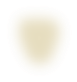 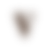 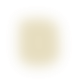 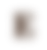 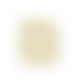 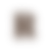 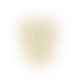 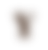 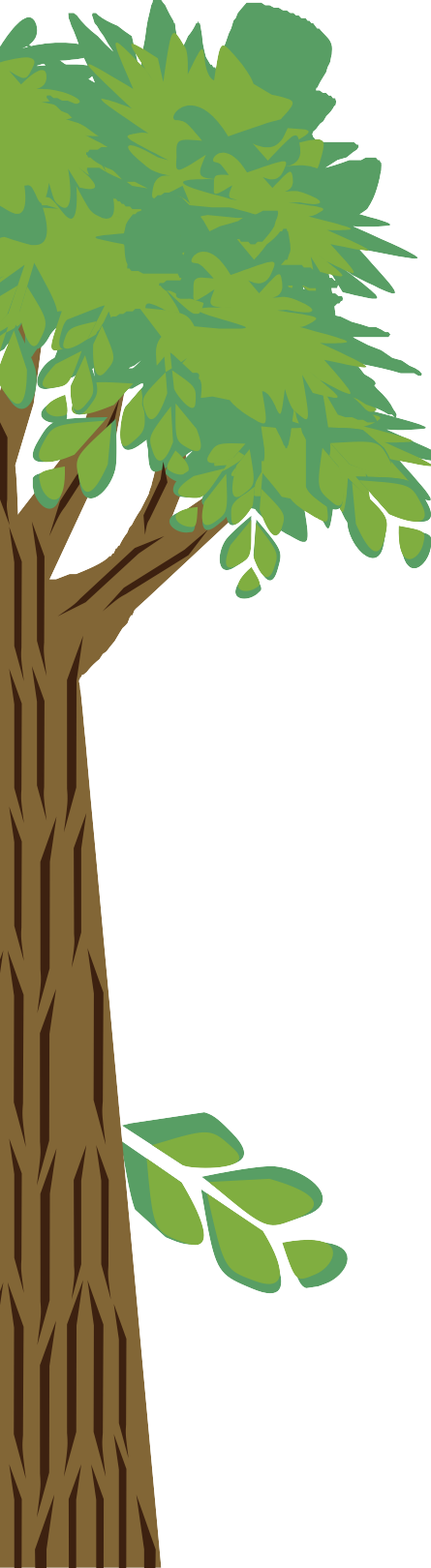 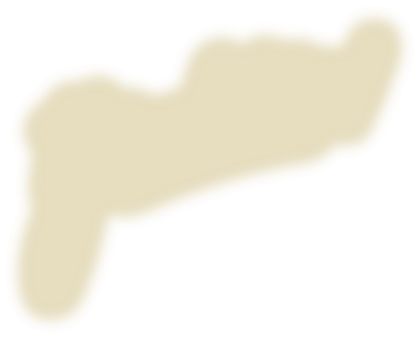 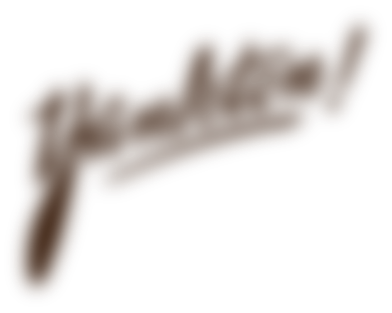 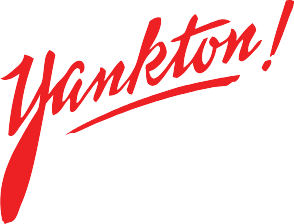 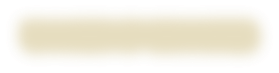 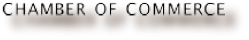 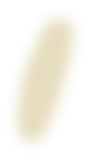 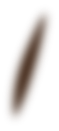 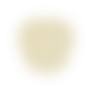 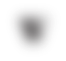 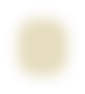 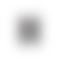 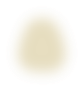 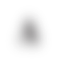 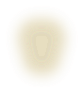 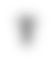 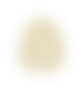 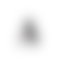 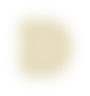 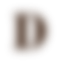 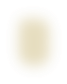 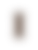 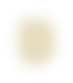 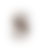 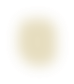 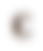 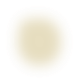 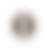 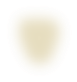 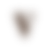 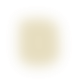 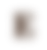 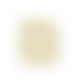 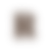 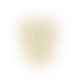 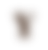 OApplicationHome AddressCity	State	ZipHome TelephoneName of CompanyTitle/PositionBusiness AddressCity	State	ZipBusiness TelephoneName/Address/Telephone of companyor organization sponsoring you, if applicable.Please attach an extra sheet of paper for any additional information you would like included in your application.Describe your most important volunteer, civic, community and church-related activities during the past five years, noting special awards and citations.PREVIOUS   EMPLOYMENT:Briefly describe previous positions held.If you would like to apply for a Financial Assistance Scholarship please check this box.